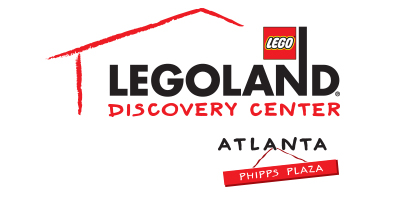 Contact information:McKenzie Riley
BRAVE Public Relations404.233.3993mriley@emailbrave.com**MEDIA ADVISORY**It’s the most wonderful time of the year at LEGOLAND® Discovery Center AtlantaPhipps Plaza attraction kicks off Holiday Bricktacular with annual Big Tree Build December 1 and 2 and continues festivities on weekends throughout the month! ATLANTA (November 19, 2018) – Families are invited to celebrate the jolliest season with LEGOLAND® Discovery Center Atlanta’s Holiday Bricktacular all December long! LEGOLAND Discovery Center Atlanta will kick off the holiday festivities on Saturday, December 1 and Sunday, December 2 with its annual, group Big Tree Build, a crowd sourced activity made of LEGO bricks, measuring 7-feet tall! Guests can also build and take a LEGO® holiday puppy, daily meet and greets with favorite LEGO characters, snap a selfie with Rudolph from Center for Puppetry Arts and experience the winter takeover in MINILAND® every weekend of December!Guests looking to get a jump start on holiday shopping for the LEGO-lovers on their list can receive an exclusive limited-edition LEGO® Christmas Carousel when they purchase $85 or more from the store. WHAT:  	Holiday BricktacularFamilies will experience the LEGO Big Tree Build, learn to build LEGO holiday puppies, enjoy the MINILAND® winter takeover and more!WHEN:		Every weekend in December		December 1-2, 8-9, 15-16, 22-23, 29-30 		Saturday: 9 a.m. – 9 p.m.		*12/29 – regular hours will begin at 10 a.m. due to Sensory Saturday from 9 – 10 a.m. Sunday: 10 a.m. – 7 p.m.*Last admission is two hours before closingWHERE:	LEGOLAND Discovery Center Atlanta		Phipps Plaza | Buckhead 		3500 Peachtree Road NE		Atlanta, GA 30326HOW:	All activities are included with admission; pre-booking tickets is recommended for guaranteed entrance by visiting atlanta.legolanddiscoverycenter.com.   For more information, visit facebook.com/LDCatlanta or atlanta.legolanddiscoverycenter.com.###